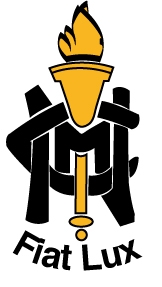 Nelson McIntyre CollegiateGrade 9Course Selection Book 2017-18NELSON MCINTYRE REGISTRATION PROCESSThe following outlines the steps and timelines that have been established for the registration of students at Nelson McIntyre Collegiate.  Students and parents are encouraged to obtain as much information as possible and work with their teachers and student services staff in order to select programs and courses that will be both challenging and attainable for each student.  February and March of the Registration YearNelson McIntyre Student Services Teachers hold meetings to discuss registration and distribute registration forms and course selection books.For students of Nordale, Marion or Archwood,  course verification forms must be signed and submitted back to the home school by March 20th, 2017 Students applying from schools outside Nelson McIntyre’s catchment area should return registration forms as soon as possible to ensure a space in the program.  Applicants from outside Louis Riel School Division (LRSD) will be accepted if there is space in the program as LRSD students have priority.
April of the Registration YearCourse verification forms will be sent home to parents/guardians and must be checked to ensure accuracy.  This form lists the courses selected by the student.  It is not a guarantee that the students will be registered in each course.  Actual course registration is dependent on a variety of factors being determined during the next 2 months.
August of the Registration Year“Start Up School” letters will be mailed to students in August.REGISTRATION INFORMATIONThis handbook has been compiled to acquaint students, parents and guardians with information about the courses offered at Nelson McIntyre Collegiate. Course and grade level selection is very important. It will influence a student's success and satisfaction over his/her high school years. A student's course selection will affect career and post-secondary opportunities. For this reason, it is important to make selections carefully. Students should consider their personal interests, abilities, and aspirations in selecting courses.Course planning is critical. Students, parents and guardians are encouraged to contact Student Services teachers if they have any questions or concerns.NELSON MCINTYRE COLLEGIATE GRADUATION REQUIREMENTS	All students must meet graduation requirements as prescribed by the Manitoba Education, Citizenship,and Youth.Grade 9							Grade 10 English Language Arts	1 credit			English Language Arts		1 creditMathematics			1 credit			Mathematics				1 creditScience			1 credit			Science				1 creditSocial Studies			1 credit			Geography				1 creditPhysical Education		1 credit			Physical Education			1 creditCareer Exploration		1 credit			Career Exploration			1 creditICT				1 creditPlus 4 (1/2 credit) electives					Plus 4 (1/2 credit) electivesTotal			9 credits				Total					 8 creditsGrade 11							Grade 12English Language Arts	1 credit			English Language Arts		1 creditMathematics			1 credit			Mathematics				1 creditHistory	History			1 credit			Active Healthy Lifestyles			1 credit	Active Healthy Lifestyles 	1 credit			 								Plus 2 Grade 12 level electives                 	Plus 3 electives                                                         		Plus 1 additional elective credits 								(any level)

Total			7 credits				Total					6 -7 credits  								(Grade 12 students will only require 6 credits, but may enroll for 7 automatically)GRAND TOTAL:	31 credits  (30 credits are necessary for graduation.)COMPULSORY CREDITSINTERDISCIPLINARY APPROACHStudents in Grade 9 will study Science, Social Studies, English Language Arts, and Information Communication Technology (ICT) in an interdisciplinary fashion just as they would use those skills in the world of work and post-secondary studies.ENGLISH 10F (1 CREDIT)This course develops the six basic strands of English Language Arts (listening, speaking, reading, writing, viewing, and representing).  The outcomes require the students to:Explore thoughts, ideas, feelings, and experiencesComprehend and respond personally and critically to oral, literary, and media textsManage ideas and informationEnhance clarity and artistry in communicationCelebrate and build communityGrade 9 & 10 English are designed as "core courses" with high expectations for all learners so that a solid literacy foundation is established before students move into some of the more "specialized" courses in Grade 11 & 12.  Reading, writing, listening, speaking, viewing and representing skills are the "strands" in English that comprise the common threads found in literacy.SOCIAL STUDIES:  CANADA IN THE CONTEMPORARY WORLD 10F (1 CREDIT)The goal of this course is for students to observe, understand, and ask relevant questions to make important decisions as active citizens of a community, nation, and world.  The primary focal points of the course are the geography and history of Canada.  Students will examine four clusters in this course: Diversity and Pluralism, Democracy and Governance, Canada in the Global Context, and Opportunities and Challenges.These clusters will examine the cultural makeup of Canada, and how various individuals and groups function within a diverse and pluralistic nation.  They will examine how Canada is governed and what individuals and groups can do to contribute to our governance, and how we can interact as citizens of an increasingly globalized and industrialized planet.  As well, the course will lead the students to understand current issues in Canadian society, and how they can be considered in planning for the nation’s future.SCIENCE 10F (1 CREDIT)									This course provides general educational experiences in science for all students to give them a better understanding of the world around them.  Students will develop and expand their knowledge and incorporate critical and analytical thinking, as well as learn and develop laboratory skills.Topics Include:Physics—The Nature of ElectricityBiology—ReproductionChemistry—Atoms and ElementsAstronomy—Exploring the UniverseINFORMATION COMMUNICATION TECHNOLOGY (ICT) WILL BE INTEGRATED INTO THE WORK OF SCIENCE, SOCIAL STUDIES AND ELA.  Students will have the opportunity to develop and enhance their technology knowledge, skills, and attitudes. Topics will be directly integrated into other courses, including Math, Science, Social Studies, and ELA. Topics include:Presentation SkillsWord Processing (beyond basic document creation)MultimediaAnimationSpeadsheetsElectronic CommunicationFile ManagementIntroductory Programming
MATHEMATICS 10F (1 CREDIT)Grade 9 Mathematics (10F) is a foundation course to prepare students for multiple pathways in Grades 10 to 12. The course builds on the understandings from Kindergarten to Grade 8 Mathematics.  Math will be offered all year long in a self-paced classroom.  Topics Include:NumbersShape and SpaceStatistics and ProbabilityPatterns and RelationsPHYSICAL EDUCATION AND HEALTH 10F (1 CREDIT)Nelson McIntyre Collegiate students must successfully earn a full Physical Education credit in Grade 9, Grade 10, Grade 11, and Grade 12 in order to graduate. Students are provided with a balanced program that encompasses the knowledge, skills and attitudes necessary for a physically active and healthy lifestyle. Classroom Based Health Activities: relationships and human sexuality, substance use and abuse, personal values, communication, decision making and Mental Health Education.Integrated Topics: goal setting, team work, fair play, sport etiquette, communication and personal responsibility.Outcomes:MovementFitness ManagementSafetyPersonal and Social ManagementHealthy Lifestyle PracticesStudents are required to bring appropriate physical education attire (non-marking runners, sweats or shorts, deodorant, and a T-shirt) and are required to fully participate in all activities. LIFEWORKS:  CAREER EXPLORATION THROUGH INTENSIVE THEME WEEKSOr“WEEKS WITHOUT WALLS”Students will also be offered opportunities to explore their passions and future careers through a series of “Intensive Theme Weeks”.“Week without Walls” or Intensive Theme Weeks offer students an opportunity to try something new or dive deeper into a subject or topic. These courses often allow students an opportunity to explore the areas of study in a variety of settings with field trips both on and off school grounds. Most courses incorporate outside experts to add real world expertise. Intensives themes will be offered three times per year and will not interrupt other classes.  All grade 9 courses will stop while students participate in these enrichment experiences.  The preparation and reflection for these weeks, as well as the “in the field learning” will form a Lifeworks:  Career Exploration credit.  These experiences are designed to help student become exposed to many experiences and career ideas so that as they progress through high school, they will develop a sense of their interests, and potential careers.  Career Exploration is designed to help students develop essential career-building skills that will enable them to be self-reliant and able to construct and manage their life and career. Career Development provides them with the experience of meeting individuals in different careers (tailored specifically to the students in the class) to discover and understand all there is to know about a specific career. Students will develop their own resumes, and practice cover letter writing and interview skills. Themes are currently in development but may include a number from the 2016-2017 year:Caring for AnimalsBike RepairOne the Sidelines:  Behind the Scenes of SportCreating BeatsExploring Manitoba through PhotographyHow it’s Made:  MBs Industries and TradesBeyond the ER:  Careers in HealthGraffiti ArtsYum:  A Taste of the Culinary WorldBackstage:  Behind the Scenes of Media and the ArtsSocial ActionIndigenous CultureOutdoor PursuitsArchitecture and Landscape ArchitectureVideographyELECTIVE CREDITSGRADE 9 BAND  This course is for Grade 9 students who are interested in joining Concert Band in the future.  Students will select which instrument their wish to play after some exposure to the options.  After one term of Grade 9 band, they will be able to join concert band.CONCERT BAND  Students will play in a large instrumental ensemble of woodwind, brass and percussion instruments. Students select which instrument they wish to play; some prior experience is helpful.   The Concert Band plays a wide variety of music from festival and concert pieces to marches, to television and movie themes, to Broadway showstoppers and jazz – and students are always welcome to offer music suggestions! There are public performances, such as the Winter and Spring Concerts, along with festival performances and possible band trips. Rehearsals are during the lunch hour every second day for the full school year, allowing students a flexible schedule for additional electives. Students are generally expected to supply their own instrument, but some school-division-owned instruments are available – please see Music Director for details.Jazz Band Students become a member of the NMC Jazz Ensemble, and learn to play a mixture of jazz music styles: swing, Latin, funk, jazz-rock, etc… Development of rhythmic and improvisation skills are encouraged. The Jazz Band performs regularly for a range of events around the city, as well as school concerts, festival performances and the annual Brandon Jazz Festival. Students in the Jazz Band must also be enrolled in the Concert Band Credit. Rehearsals are during the lunch hour every second day for the full school year (they alternate with Concert Band rehearsals.) Students are welcome to perform on an instrument different from their concert band selection, depending upon whether they have access to the alternate instrument or whether it may be available from the school – please see the Music Director with any questions.CLOTHING, HOUSING & DESIGN  Clothing, Housing and Design introduces the basics of clothing construction using a commercial pattern.  Topics include pattern and fabric study, serging and machine embroidery, an introduction to textile products and garment care. Students may be expected to supply fabric for their major project.  All patterns, thread, notions and other small equipment will be supplied.Equipment/Personal SuppliesAll necessary special equipment for practical labs is supplied. Students need to supply fabric for large projects.DANCE 								     This class will be an arts elective offered to students in grade 9 through 12. The class will be focused around hip hop, with a possible opportunity to enter a performance in the Manitoba Dance Festival. Students will be exposed to a variety of different types of hip hop, as well as learning dances from different cultures. There will also be the opportunity for students to learn how to choreograph dances for themselves and their peers. DRAMATIC ARTS Are you interested in acting and performance but a little nervous to give it a try? Don’t worry- we’ll teach you all the steps in a safe and supportive environment. The course begins with cooperative drama exercises and then progresses to basic scene construction and improvisation and then moves to script work from popular movies, sitcoms, and serious dramas. You will gain confidence, learn group work skills, and experience public presentations. This is a great way to get you out of your desk and meeting with new friends. This entry level course is the first step to Drama 40S which is accepted as a university entrance course at the U of W and the U of M. ELECTRONICS                                                                		Students will:Solve basic electronic problems and relationships involving current voltage, resistance and powerExplore relationship between electricity and magnetismSafely and properly demonstrate the use of electrical test equipment and soldering equipmentUnderstand various symbols and schematicsConstruct printed circuit boards, 5 to 7 projectsUse active and passive components (resistors, capacitors, diodes, etc.)Demonstrate knowledge of WHMIS and MSDSFOODS AND NUTRITION  In Foods & Nutrition 10G, students explore the basics of nutrition and healthy eating.  Topics emphasized include safety in the kitchen, accurate measurement, an understanding of personal eating behaviors using the Food Guide to Healthy Eating and topics of interest to adolescents.  Students will participate in food preparation labs to enhance the classroom theory.FRENCH  The Basic French curriculum is designed to encourage the learning of French as a means of communication and to make it an integral part of the student’s overall education.  Full bilingualism is not a target of the program.  A multi-dimensional approach is encouraged, consisting of two components:EXPERIENCE – The student will be able to broaden his/her life experience and develop his/her learning and know-how by participating in activities within a variety of environments.
COMMUNICATION – The student will be able to participate in French in genuine situations of communication related to a variety of fields of experience.- The student will be able to understand the meaning of an oral message.- The student will be able to express him/herself orally according to the purpose of communication.- The student will be able to understand the meaning of different types of texts, authentic and adapted.CULTURE – The student will become aware of the culture of his/her community and the Francophone culture as well as those of other people of Canada and the world.LANGUAGE – The student will understand and use orally and in writing, the structures and vocabulary related to the fields of experience.GENERAL LANGUAGE EDUCATION – The student will demonstrate awareness of the characteristics of language and culture.GRAPHIC ARTS TECHNOLOGY                                                   			Students will be able to layout technical drawings with the correct tools and techniques using the proper dimensions and standards using manual drawing techniques.Students will know and relate the importance of graphic communication in everyday life.Students will understand the importance of visual media.Students will demonstrate their graphic skills in the production of real world applications.Graphic Communications 15G gives students an introductory view to a broad variety of areas in the graphics related technologies.  The course in divided into two main areas: technical drawing and the graphic arts.  Technical drawings in isometric, oblique and orthographic will be produced.  The graphic arts section will explore the areas of photography, desktop publishing, airbrush art, screen-printing, and video editing.GUITAR This is a beginner guitar course, involving students playing in a large guitar ensemble, as well in small groups and solo performances. Students will learn to read music and play in classical and chordal-style, covering various exercises and a variety of music. There is no previous guitar experience required.INTRODUCTION TO PRE-ENGINEERING     This course is designed to use Project Based Learning as the instructional model. Students will be involved in problem-solving investigations and other engaging tasks that allow them to work in groups and/or autonomously to solve problems by developing realistic products. Students will be taught all required manufacturing skills, and how to safely utilize the equipment in the lab. Projects cover one of several major technology sectors while employing an enterprise process to design, build, and market an invention or idea. No previous experience required!Additional Information: Students should have the ability to meet deadlines and to work independently and cooperatively with others. A strong academic standing in mathematics and sciences is recommended. The technologies introduced are: AC/DC PowerCNC Milling TechnologyCommunication TechnologyElectrical SystemsEngineeringManufacturing ToolsMechanical Systems & MechanismsPneumatics TechnologyQuality ControlRobotics TechnologyLab Safety ​
MUSICAL THEATRE/THEATRE PRODUCTION							     				 Nelson McIntyre Collegiate offers participation in the music theatre or theatre production option for those students with special skills in singing, dancing, and acting.  The program’s rigorous curriculum includes training in the disciplines of acting, voice, movement and dance.  An option to participate on the production side (crew) is also available to students.POWER MECHANICS						Students will explore and relate the significance of auto mechanics to the needs of individuals, industry and society, and will develop safe practices in the use of machines and processes.Topics Include:VISUAL ART This program is for the beginning as well as the accomplished artist.  Students will have the opportunity to explore the creative process through a variety of art media, such as drawing media, painting, 3-D work and digital media.  An emphasis will be placed on the styles of Canadian art.WOODWORKINGThis course is designed to give students the opportunity to explore this field through hands on activities. The course will introduce students to safe handling and power tool operation, design and layout, wood joinery, problem solving, gluing, fasteners, and finishing.  Students will have the opportunity to design and build a project of their own upon the successful completion of all required work.MISCELLANEOUS COURSESCOMMUNITY SERVICES STUDENT INITIATED PROJECT (SIP)   (1 CREDIT only)Volunteering is one of the greatest natural resources and is essential to a healthy community.  Community Service can be an enriching experience, as it becomes a learning opportunity blending volunteering and learning goals that become mutually beneficial.  Students involved in service learning can make lasting and significant contributions to their community while enhancing their education and expanding their life experiences.  Volunteering fosters personal development in the areas of self-image, social sensitivity, teamwork skills, civic knowledge and responsibility, career exploration and critical thinking as well as emphasizing skills and attitudes necessary for responsible citizenship.The Community Service Student Initiated Project (SIP) Credit Option enables those students who make a contribution to their community by volunteering for approved causes or organizations, to receive recognition for the civic skills, knowledge, and attitudes obtained in the volunteer activity.  By providing a Community Service Student-Initiated Project (SIP), students have the opportunity to obtain credit for a private activity in a pre-approved placement for which they may receive either .5 credit (55 hours minimum) or 1.0 (110 hours minimum).  SPECIAL LANGUAGE CREDITSStudents may be awarded up to four special language credits through two pathways:By presenting recognized credentials (transcripts, report cards, certificates of standing etc.) that demonstrate prior instruction or proficiency in languages other than English or FrenchBy successfully completing special language examinations.  Arrangements are made through the school principal for a qualified examiner to assess the student’s oral and written skills.PRIVATE MUSIC OPTIONStudents can earn up to four optional credits if they meet the requirements of the Conservatory Canada or the Royal Conservatory of Music programs.  Arrangements are made through the school principal for these credits to be recorded.Student Orientation and SafetyTool Identification and useFasteners and GasketsUse of manualsTheory of Engine Operation Lubrication Systems, Lubricants and BearingsFuel/Cooling SystemsWheels, Hubs, TiresBasic Ignition/Electrical SystemsArc and Gas Welding